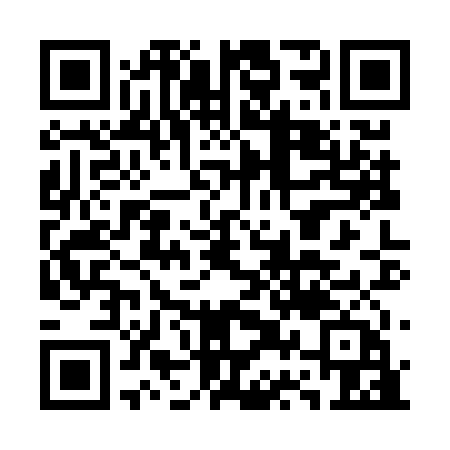 Ramadan times for Beka Goto, CameroonMon 11 Mar 2024 - Wed 10 Apr 2024High Latitude Method: NonePrayer Calculation Method: Muslim World LeagueAsar Calculation Method: ShafiPrayer times provided by https://www.salahtimes.comDateDayFajrSuhurSunriseDhuhrAsrIftarMaghribIsha11Mon5:075:076:1612:173:326:196:197:2412Tue5:065:066:1512:173:326:196:197:2413Wed5:065:066:1512:173:316:196:197:2414Thu5:055:056:1412:173:306:196:197:2415Fri5:055:056:1412:163:306:196:197:2416Sat5:045:046:1312:163:296:196:197:2417Sun5:045:046:1312:163:286:196:197:2418Mon5:035:036:1312:153:286:186:187:2419Tue5:035:036:1212:153:276:186:187:2320Wed5:025:026:1212:153:266:186:187:2321Thu5:025:026:1112:153:256:186:187:2322Fri5:015:016:1112:143:246:186:187:2323Sat5:015:016:1012:143:246:186:187:2324Sun5:005:006:1012:143:236:186:187:2325Mon5:005:006:0912:133:226:186:187:2326Tue4:594:596:0912:133:216:186:187:2327Wed4:594:596:0812:133:206:176:177:2328Thu4:584:586:0812:123:196:176:177:2329Fri4:584:586:0712:123:196:176:177:2330Sat4:574:576:0712:123:186:176:177:2331Sun4:574:576:0612:123:176:176:177:221Mon4:564:566:0612:113:166:176:177:222Tue4:564:566:0512:113:156:176:177:223Wed4:554:556:0512:113:146:176:177:224Thu4:554:556:0412:103:136:176:177:225Fri4:544:546:0412:103:126:166:167:226Sat4:544:546:0312:103:116:166:167:227Sun4:534:536:0312:103:126:166:167:228Mon4:524:526:0212:093:126:166:167:229Tue4:524:526:0212:093:136:166:167:2210Wed4:514:516:0212:093:136:166:167:22